DIRETORIA DA FESTA DE NAZARÉ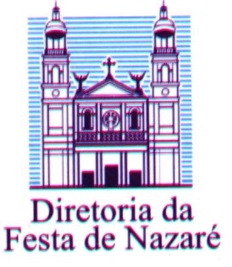 CÍRIO 2019“MARIA, MÃE DA IGREJA”MOMENTO DE ORAÇÃO COM NOSSA SENHORAHospitaisRITOS INICIAISCanto: SENHORA DA BERLINDA 1-Porque eu tenho esperança e muita fé. Porque eu quero ter amor bem mais ainda. Porque te amo, Senhora de Nazaré, quero puxar a corda de tua berlinda. (Bis) REFRÃO: Ave, ave, ó Senhora da berlinda, Ave Maria, este é meu grito de fé. Ave, ave, Deus te fez a flor mais linda, Ave Maria, Senhora de Nazaré. 2-A tua corda me enlaça nesta hora, me prende a Deus de corpo, alma e coração. Assim é doce ser escravo, teu, Senhora, servindo a Deus em cada homem meu irmão. 3-Em Nazaré eras escrava do Senhor, porém ninguém viveu maior libertação. Cordas de Deus te amarraram por amor. Foi a graça que prendeu teu coração. 4-Puxar a corda da berlinda é para mim o compromisso de levar-te e te seguir pelos caminhos desta vida até o fim e só fazer aquilo que Jesus pedir.ANIMADOR (A): Em nome do Pai e do Filho e do Espírito Santo. TODOS: Amém (A) - A graça e a paz de Deus, nosso Pai, e de Jesus Cristo, nosso Senhor, estejam convosco. TODOS: Bendito seja Deus, que nos reuniu no amor de Cristo. (A) - Todo ambiente destinado ao cuidado da saúde humana pode considerar-se gesto concreto de fidelidade para com o desejo de Jesus: “Eu vim para que todos tenham Vida, e a tenham em abundância”. TODOS: Vinde, Senhora de Nazaré, e trazei-nos vosso Filho, o Divino Médico, que passou pelo mundo fazendo o bem e curando todas as doenças e enfermidades! (A) -  O Pai das misericórdias e Deus de toda consolação, que nos consola por meio de seu Filho, no Espírito Santo, acompanha com seu amor e sua bênção os homens e mulheres que sofrem tribulações e enfermidades, e todos quantos trabalham na assistência e no serviço dos enfermos. TODOS: Bendigamos a Deus e o invoquemos confiantes. Por intercessão da Virgem Mãe de Nazaré, ele derrame suas bênçãos sobre os nossos pacientes, e que o amor pregado por Cristo inspire zelo e caridade aos que deles cuidam. Amém. LEITURA DA PALAVRA DE DEUS Canto de Aclamação: Maria, Cheia de Graça, Virgem Mãe do Salvador Ensina-nos a escutar a palavra do Senhor. (2x) (A) - Proclamação do Evangelho de Nosso Senhor Jesus Cristo, segundo Mateus (4, 23-25). TODOS: Glória a vós, Senhor! Naquele tempo, Jesus andava por toda a Galileia, ensinando em suas sinagogas, e pregando o Evangelho do reino e curando todo tipo de doença e enfermidade do povo. E sua fama espalhou-se por toda a Síria. Levavam-lhe todos os doentes, que sofriam diversas enfermidades e tormentos: possessos, epiléticos e paralíticos. E Jesus os curava. Numerosas multidões o seguiam, vindas da Galileia, da Decápole, de Jerusalém, da Judeia e da região além do Jordão. Palavra da Salvação!Todos: Gloria a vós, Senhor!REFLEXÃO DA PALAVRA: pelo Dirigente. PRECES AO SENHOR(A) - Supliquemos humildemente a Cristo Senhor, que veio ao mundo para curar os doentes e consolar os aflitos: TODOS: Abençoai, Senhor, os que em Vossa misericórdia confiam! (Refrão) 1. Viestes curar os enfermos e sarar os corações abatidos; permanecei nesta casa, destinada à cura dos que sofrem.2. Anunciando o Evangelho do reino, curáveis toda espécie de enfermidade entre o povo; que os governos e a sociedade se preocupem com saúde de todos. 3. Tocáveis os doentes, e eles saravam; amparai com o dom da vossa graça todos enfermos, sobretudo aos mais graves. 4. Prometestes uma recompensa divina aos que visitam os doentes e cuidam deles; aumentai em nós a fé e a caridade para vos ver e amar nos irmãos adoentados e frágeis. 5. Senhor do céu e da terra, concedei a todos que dedicam sua força de trabalho ao atendimento e cura de quantos vêm a esta Casa de Saúde, a todos os funcionários e a seus familiares, a intensidade da vossa proteção. (A) -  Façamos agora, todos juntos, unidos na fé em Jesus Cristo, a oração que Ele mesmo nos ensinou. TODOS: Pai nosso, que estais nos céus, santificado seja o vosso nome, venha a nós o vosso reino, seja feita a vossa vontade, assim na terra como no céu. O pão nosso de cada dia nos dai hoje, perdoai as nossas ofensas, assim como nós perdoamos a quem nos tem ofendido, e não nos deixeis cair em tentação, mas livrai-nos do mal. Amém!(A) -  Senhor nosso Deus, cujo Filho, na força do Espírito Santo, curou nossas fraquezas e enfermidades; e que enviando os discípulos para pregarem o Evangelho, ordenou-lhes visitassem os doentes e cuidassem deles, concedei que os enfermos sejam aqui recebidos dignamente e tratados com presteza; e voltando aos seus lares vos bendigam com alegria e gratidão. Por Cristo, nosso Senhor. TODOS: Amém! CANTO DO OFERTÓRIO Meu coração é para Ti, Senhor/ Meu coração é para Ti, Senhor/ Meu coração é para Ti, Senhor / Meu coração é para Ti. Porque Tu me deste a vida/ Porque Tu me deste o existir/ Porque Tu me deste o carinho/ Me deste o amor (2X) Minha saúde... Minha vida... Minha família... Meu trabalho... Minha oferta. Minha oração... ORAÇÃO PARA O CÍRIO DE NAZARÉ Senhor nosso Pai, estamos unidos em nome de Jesus, Vosso Filho, conduzidos pelo Espírito Santo de Amor. Nós Vos agradecemos pelo dom da Fé cristã, que nos reúne e pela Igreja que nos conduz pelos caminhos da vida feliz nesta terra e para a eternidade! Pai eterno, Vós nos destes de presente a Virgem de Nazaré, Mãe de Jesus Cristo, Mãe da Igreja e nossa Mãe. Unidos a Maria, pedimos com confiança: envolvei-nos com laços de amizade e cordas de amor, trazei-nos para perto de Vós, de Jesus Cristo e do Espírito Santo! Acendei, ó Pai, em nossos corações, o Círio da Fé, da Esperança e da Caridade. Que o povo de Nossa Senhora de Nazaré, rainha e Padroeira da Amazônia, seja testemunha fiel do Evangelho de Jesus Cristo, para o crescimento do Vosso Reino de paz e justiça, reino de vida e verdade, reino do amor e da graça. Amém! BENÇÃO FINAL Dái-nos a bênção, Ó Mãe de fé / Nossa Senhora de Nazaré (bis) Tu és a rosa do puro amor / Suave exalando celeste odor. (Bis) BENÇÃO: A bênção de Deus nos acompanhe e os louvores de Maria se proclamem hoje, amanhã e sempre. Em nome do Pai, do Filho e do Espírito Santo. Amém! CANTO DE CONSAGRAÇÃO A NOSSA SENHORA - Ó minha senhora e também minha mãe, eu me ofereço, inteiramente todo a vós. E em prova de minha devoção, eu hoje vos dou meu coração. - Consagro a vós meus olhos, meus ouvidos, minha boca. Tudo o que sou, desejo que a vós pertença. Incomparável mãe, guardai-me, defendei-me como filho (a) e propriedade vossa, Amém. Como filho (a) e propriedade vossa. Amém.CANTO FINAL  VÓS SOIS O LÍRIO MIMOSO / do mais suave perfume / que ao lado do santo esposo / a castidade resume ++ Ó Virgem Mãe amorosa fonte de amor e de fé / dai-nos a bênção bondosa, Senhora de Nazaré (2x). - De vossos olhos o pranto / é como a gota de orvalho, que dá beleza e encanto / a flor pendente do galho. - Se em vossos lábios divinos / um doce riso desponta, nos esplendores dos hinos / nossa alma ao céu se remonta.